LivingWaters ChurchAnnual Business Meeting AgendaSunday, February 5, 2023 - 11AMOpening Prayer & Call to Order ~ Gary Jarvis, Church ModeratorHandouts: Financial Reports for 2022; Budget Proposal for 2023; Pastor’s reportFamily Business ~ Pastor ScottWelcome new members; reasons to rejoice & reportStaff Introductions ~ LW staff presentedElder Updates ~ EldersElder term realignment, nominations & ratification process and elder initiativesFinancial Reports for 2022 ~ Dean Minnie, Church Financial Secretary Year-end giving & expense reports; Q. & A.Budget Proposal for 2023 ~ Ted Wood, Church Treasurer Explanation and presentation of the 2023 Budget: Q. & A.Vote on the 2023 Budget (via email after the meeting)Master Site Plan Initiative ~ Elders Completion of the Master Site Planning initiative with Station 19; next stepsQuestions & Comments from the Church BodyAdjournment & Closing Prayer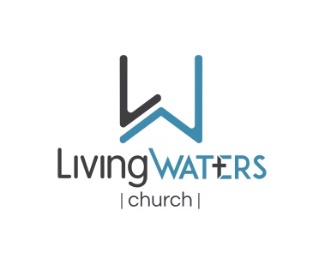 